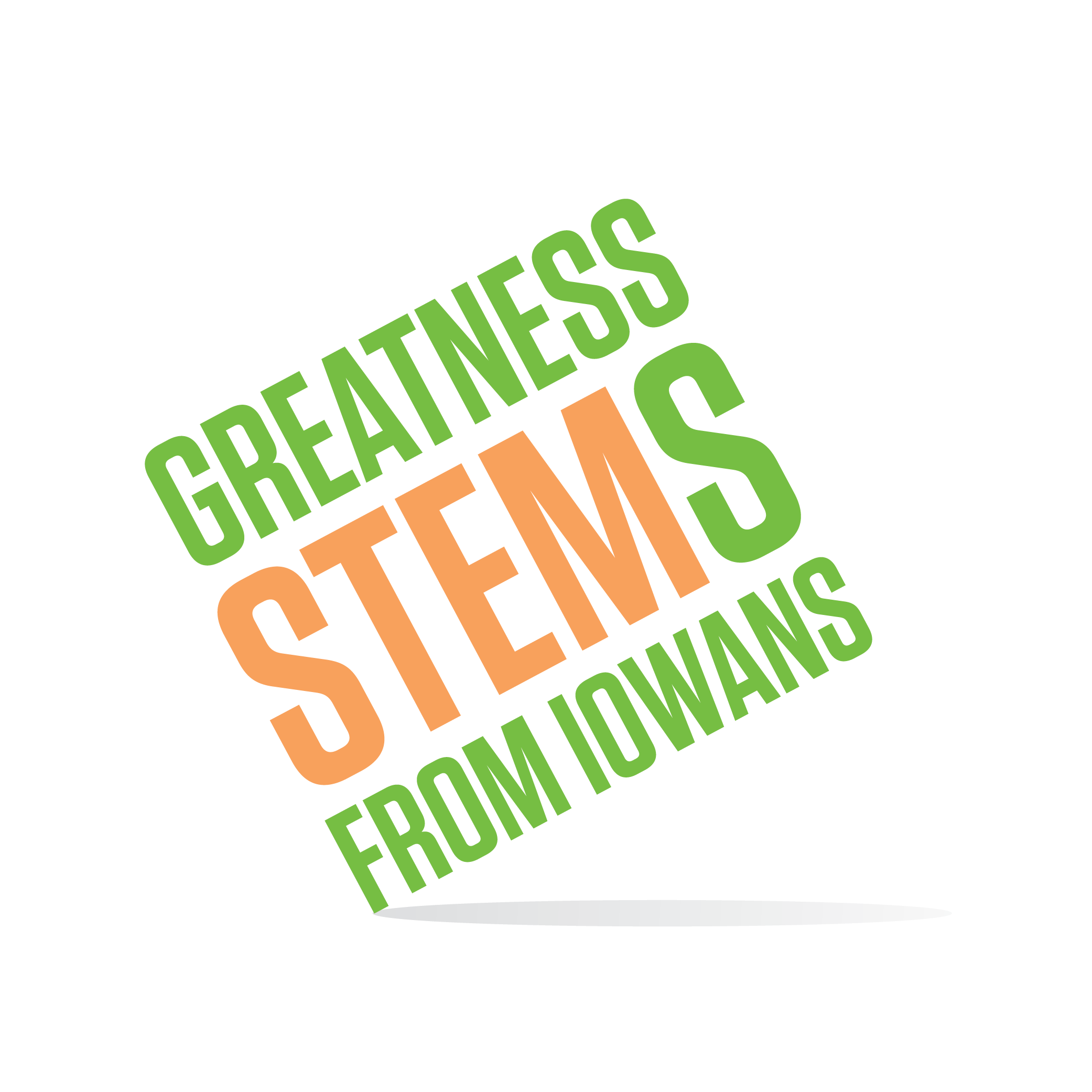 SC Region STEM Advisory Board  April 25, 2016The Business Record, Des MoinesMonday, April 25, 2016Monday, April 25, 20162:00 pmWelcome from our hosts at The Business Record and roll call2:05-2:10SC STEM April Activities UpdateFuture Ready Iowa Summit and STEM BESTI.O.W.A. STEM Teacher AwardSTEM Town Hall at St. Theresa Festivals – South Tama and DM Metro/Drake2:10-2:15 Sub Committee Review2:15-3:15Sub Committee Breakout timeSet sub committee prioritiesAction items before June 30, 2016 and before June 30, 20173:15-3:30Sub Committee Share Out and Feedback3:30-3:45Working smarter not harder – maximize hub efficiencyDatabase experience/recommendations?Pro-tips/suggestions?3:45-4:00STEM in your world4:00 pmAdjournmentNext Meeting:Tuesday, May 24 9:30-11:30am Indianola, IAMonday, June 27 2:00-4:00pm Location TBD (volunteers?)